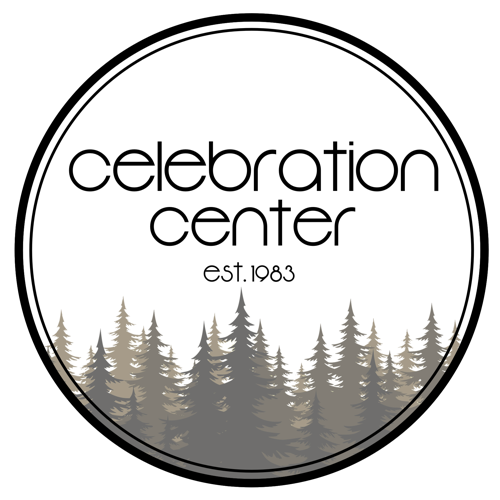 Ministry Budget ProposalMinistry: _________________________Ministry Leader(s): _________________________Budget Year or Date of Event: _______________1. Please list amounts for the entire budget year, if you use a curriculum, put an estimated price.2. This is for your NORMAL recurring expenses.3. Anything above and beyond this proposal is subject to approval by the board or the Senior Pastors prior to purchase.4. This is to be turned in by _______________, if not your proposal may not be approved.5. Be good stewards of the church’s resources.6. ALL receipts must be turned in to Pastor Claudette.Please note that this budget proposal is subject to approval by the board and the Senior Pastors.Food / Snacks:$Curriculum:$Supplies:$   Other (Specify Below):   Other (Specify Below):$$$$$Budget Total$